Overview:Overview:Goals:In this project, students build and program an introductory example of a feedback and control loop. This engineering principle is central to many industrial systems and consumer products. There are feedback and control principles in many Texas Instruments TI-Innovator™ Hub projects. During the project, students will engage with fundamental concepts in programming, such as variables, loops, conditional statements and Boolean operators.The project includes a series of challenges that build the conceptual knowledge and skills needed for the final open-ended challenge.In this project, students build and program an introductory example of a feedback and control loop. This engineering principle is central to many industrial systems and consumer products. There are feedback and control principles in many Texas Instruments TI-Innovator™ Hub projects. During the project, students will engage with fundamental concepts in programming, such as variables, loops, conditional statements and Boolean operators.The project includes a series of challenges that build the conceptual knowledge and skills needed for the final open-ended challenge.Students will:Create and edit a Python program on the calculator.Connect the Hub with a sensor to the calculator.Write programs that include many commonly used Hub and calculator commands.Build a simple feedback and control system.Note: For programming commands for this project, refer to the “Python Syntax Quick Reference” documentNote: For programming commands for this project, refer to the “Python Syntax Quick Reference” documentNote: For programming commands for this project, refer to the “Python Syntax Quick Reference” documentSetup Project:	Supplies:Supplies:Students may work in groups of two or three. 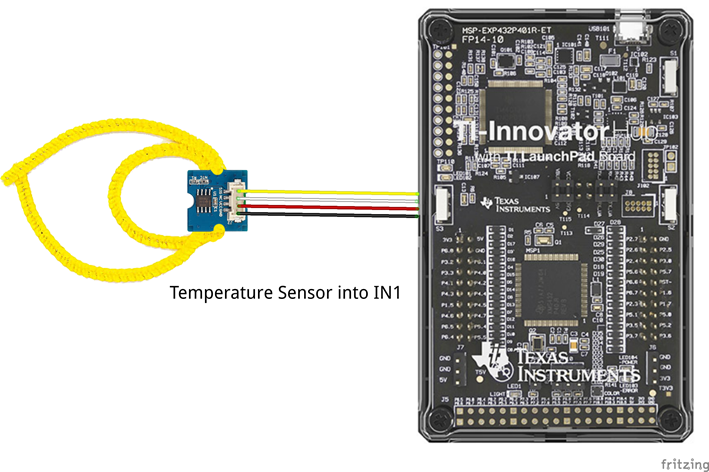 CalculatorUnit to Unit CableHubTemperature sensorGrove CableChenille (“Fuzzy”) WireNote: Students will need to push the wire through the holes on the temperature sensor board to create a ring. The sensing element is on the flat side of the sensor board. Expect (and encourage!) trial and error as students attempt to determine the most effective ring design.    CalculatorUnit to Unit CableHubTemperature sensorGrove CableChenille (“Fuzzy”) WireNote: Students will need to push the wire through the holes on the temperature sensor board to create a ring. The sensing element is on the flat side of the sensor board. Expect (and encourage!) trial and error as students attempt to determine the most effective ring design.     Student Activity:Teacher Notes:Challenge 6:  Choose five mood messages from the list and write a program to display them, each on a different line, of the TI-Nspire CXII display.Mood messages to choose from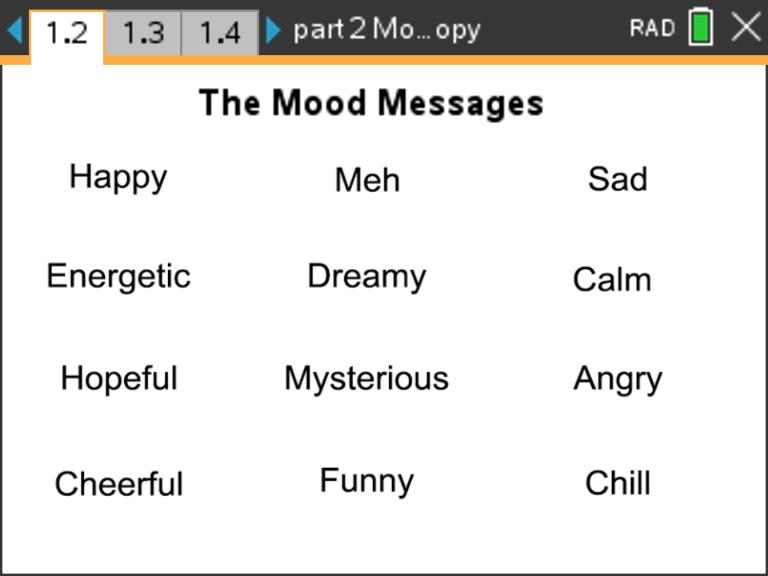 Example Program: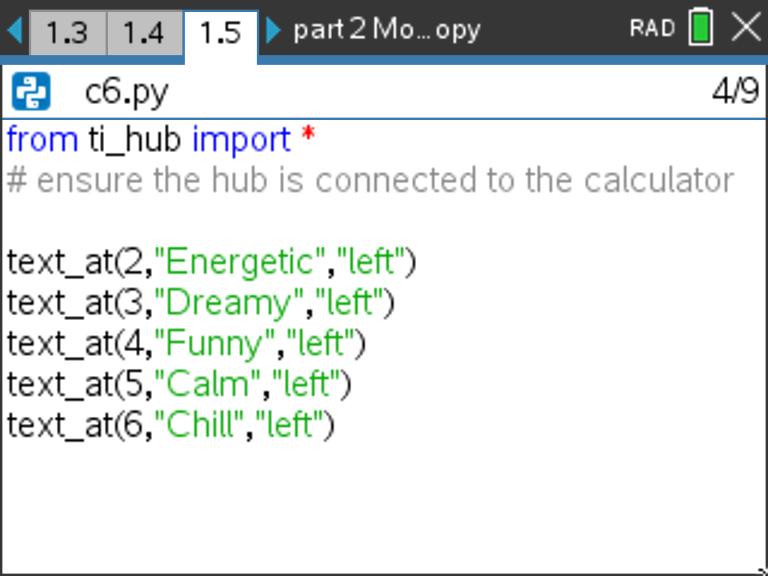 Challenge 7:   Combine your favorite mood color with your favorite mood message. Write a program that displays both.Example Program: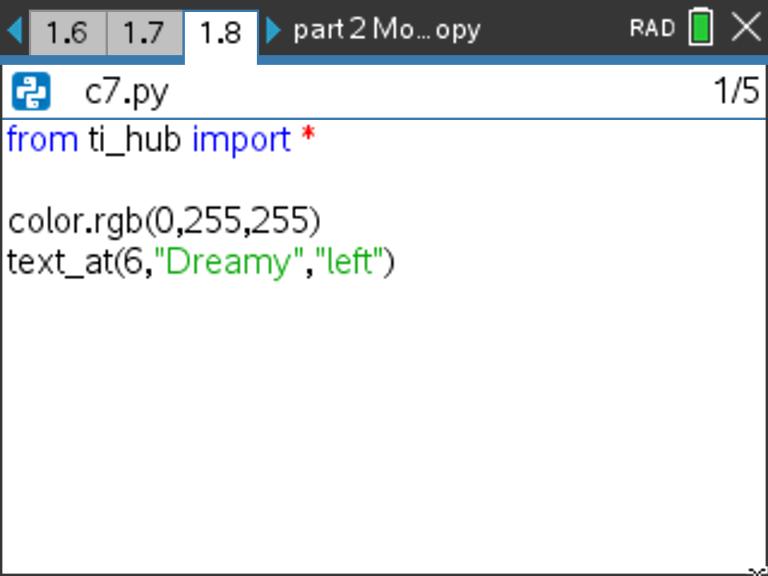 Question: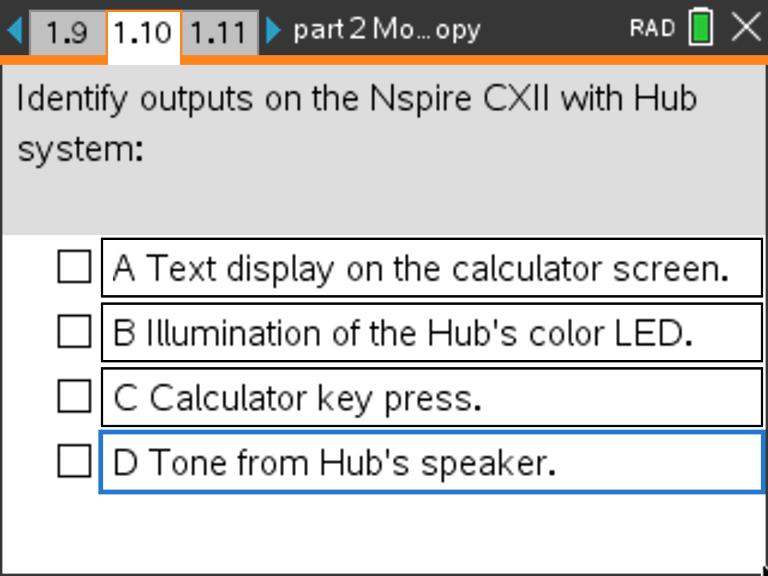 Challenge 8:    Connect the temperature sensor to IN1 and write a program that creates a temperature object named my_temp. Measure the my_temp object and store value in the variable named temp. Display an appropriate prompt with the measurement value and units.Connect temperature sensor to port IN1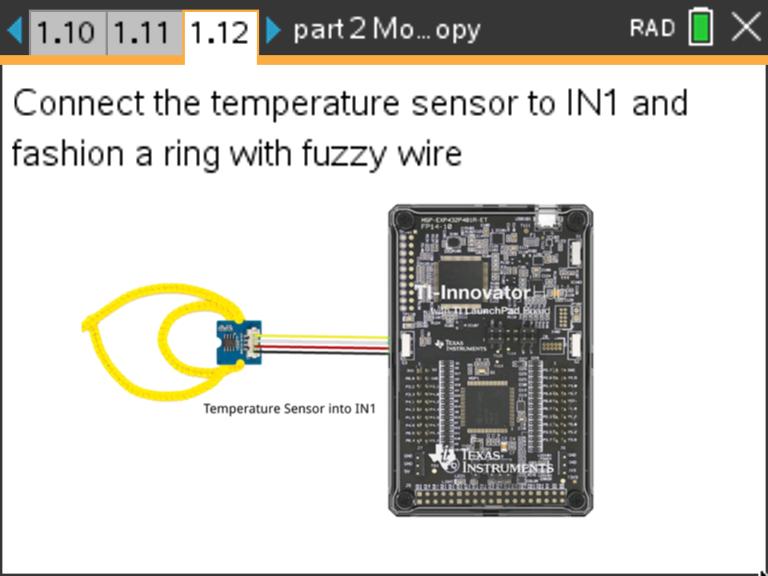 Example Program: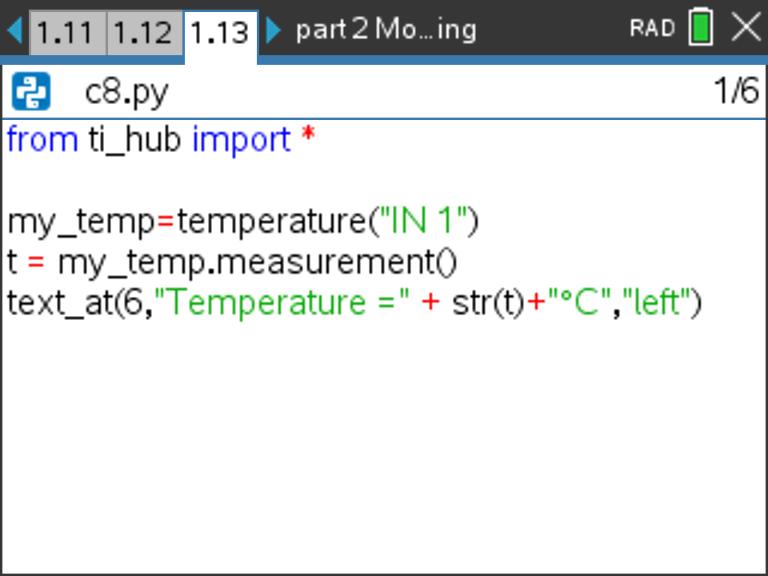 Activity 10:  Use the previous program to explore the temperatures around you.-What is the temperature of the room? -What is the temperature of your skin?-How low of a reading can you measure?-What is the temperature of an ice cube? * do not submerge sensor in liquidQuestion: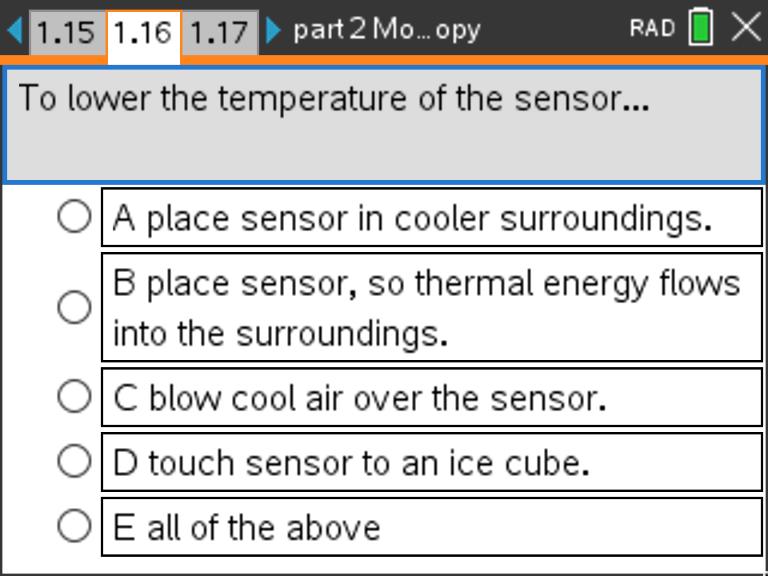 Challenge 9:  Write a program using a for loop that will read and display ten temperature measurements. Use sleep(2) to pause for two seconds in each cycle.Example Program: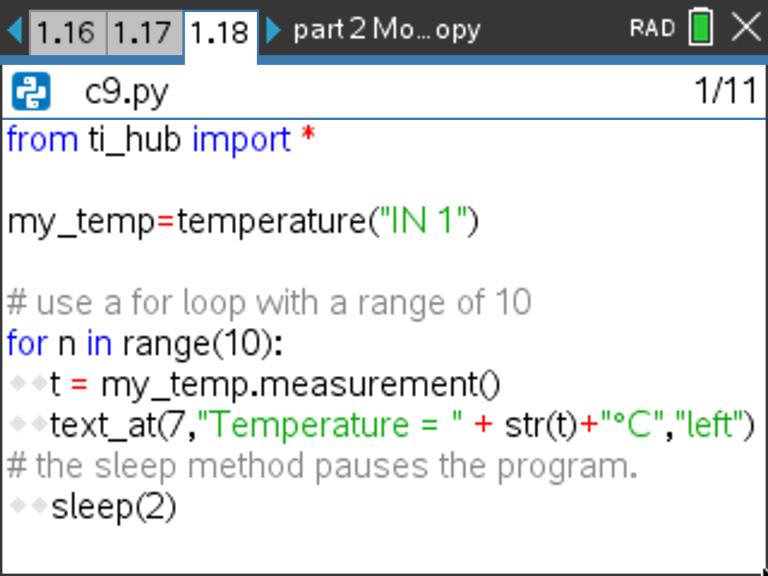 Question: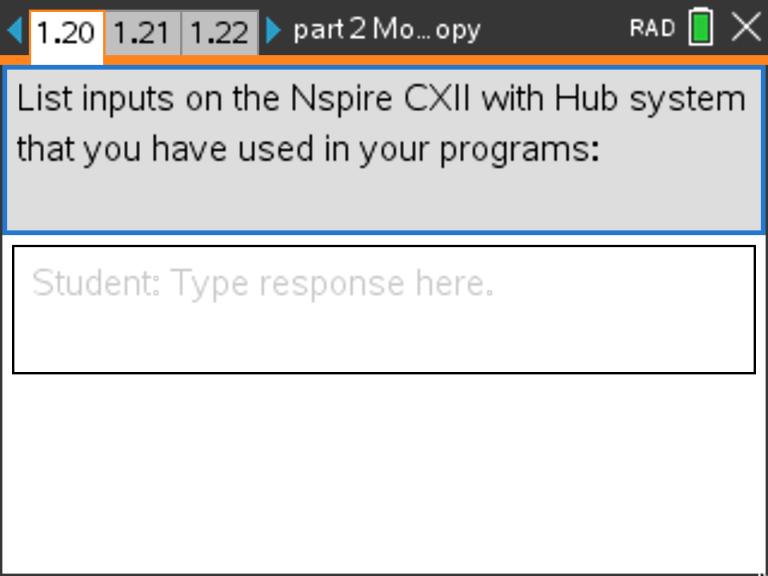 Challenge 10:  Use a while loop to continuously monitor temperature. Include an if conditional statement using appropriate temperatures to display the following text and LED color: - "cool" - blue - "just right" - green - "hot" - redExample Program: 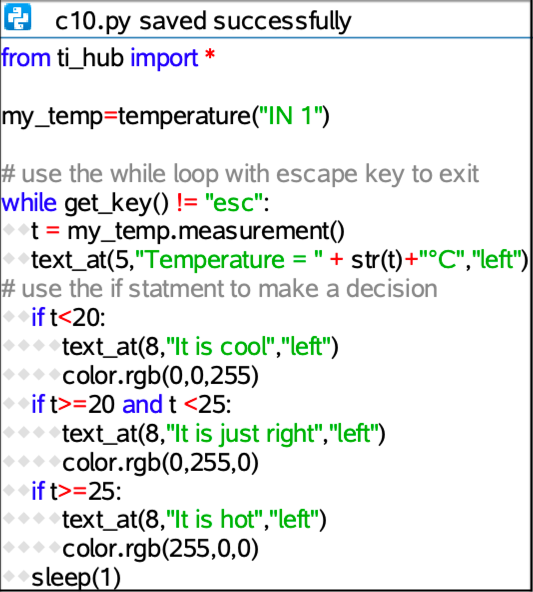 Final Challenge 11:  Use the skills from all of the previous challenges to design and code your mood ring. Your program should display mood messages and colors over a range of finger temperatures.Helpful tips: -As a starting point, modify a copy of the previous program. Switch to that program editor page, and select [ctrl]+B, then [menu]->Actions->Create Copy. - Include at least five if case intervals that change the mood color and message based on finger temperatures. - Temperature intervals of about two degrees will help your ring respond to typical temperature measurements.Example Program: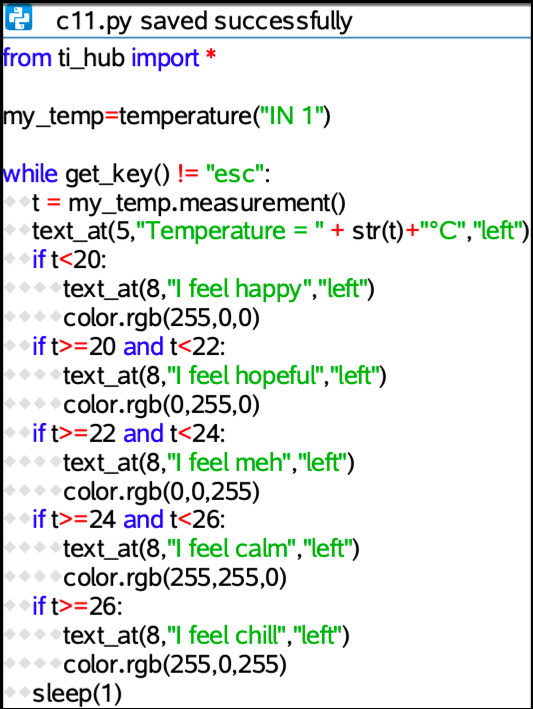 